Department of Planning, Industry and Environment
Coastal and Estuary Grants Program
Application for financial assistance for bushfire affected coastal waterways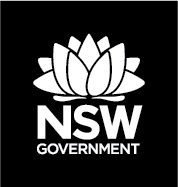 Department of Planning, Industry and Environment; www.environment.nsw.gov.au; EES 2020/0054 January 2020Please be realistic about the dates and costs you provide in your project plan and ensure that they match the completion date provided under Question 2b and the total funds requested at Question 2e. Note: Significant detail on how the project will be delivered is required as this is a key area used by assessors to determine how the project has been planned and delivered.  